„SASANKI”BLOK TAMETYCZNY: „Ile nóg ma stonoga?”PIĄTEK – 12.06.2020TEMAT DNIA:  „Motyle znad łąki”Cele szczegółowe: Dziecko: Samodzielnie potrafi zorganizować sobie czas podczas zabawySamodzielnie korzysta z toaletyUczestniczy w zabawach ruchowych naśladując motylaWykonuje ćwiczenia porannePoznaje cykl rozwoju motylaWykonuje proste prace plastyczneTańczy swobodnie do piosenki Rozpoznaje motyle wśród innych owadówDoskonali zmysł dotykuWitamy rodziców i dzieci z grupy „Sasanki”, niżej zamieszczamy propozycje zabaw na dziś.„W moim kąciku zabaw” – zabawy dowolne zabawkami dostępnymi w domu, według indywidualnego pomysłu dziecka.„Trening czystości” – dziecko uczy się samodzielnego korzystania z toalety z zachowaniem poszczególnych etapów. Zdejmuje ubranie, siada na sedesie, używa papieru toaletowego, ubiera się, myje ręce, wyciera je ręcznikiem. „Motyle na deszczu” – zabawa orientacyjno-porządkowa. Dziecko-motyl biega po pomieszczeniu. Gdy rodzic zaczyna grać np. na bębenku lub innym instrumencie dostępnym w domu(pada deszcz), dziecko kuca pod ścianą lub innym ustalonym miejscu, chowając się w ten sposób przed deszczem.Ćwiczenia poranne: zabawy i ćwiczenia poranne zestaw XXVI            (do codziennego wykonywania w tym tygodniu) „Narodziny motyla” – wspólne oglądanie prezentacji multimedialnej. Proszę otworzyć poniższy link: https://www.youtube.com/watch?v=eFExd7ICSGE „Piękny motyl” – zabawa plastyczna. Rodzic przygotowuje dziecku kartkę złożoną na pół, na jednej połowie robi plamę kolorowymi farbami. Następnie dziecko składa kartkę na pół,  mocno dociska do siebie obie strony, a potem je rozkłada. Gdy farba wyschnie, dorysowuje do powstałych plam (skrzydeł motyla), głowę i czułki.„Kolorowe motyle” – zabawa bieżna. Dziecko w rytmie muzyki biega swobodnie po sali udając latającego motyla, gdy muzyka cichnie, dziecko siada na krzesełku tak jak motyl na kwiatku.„Motyle znad łąki”- dziecko ogląda albumy, ilustracje o motylach, dostrzega ich różnorodne barwy i kształty. Załącznik nr.1   „Muzyczne kółko motyli”- zabawa taneczna do piosenki. Proszę otworzyć podany link: https://www.youtube.com/watch?v=bMLsDqD86-E„Wiosenne masażyki”- zabawa relaksacyjnaWspinał się pajączek po rynnie (wędrujemy palcami od dołu ku górze po plecach dziecka)Spadł wielki deszcz i zmył pajączka (rozkładamy na plecach płasko obie dłonie i szybko przesuwamy je w dół)Zaświeciło słoneczko (masujemy plecy ruchem okrężnym)Wysuszyło pajączka, rynnę (masujemy tak długo, aż poczujemy ciepło)Wspinał się pajączek po rynnie (zaczynamy od początku).Opracowała:                                                                            Anna Drożdżewicz                                                                             Marta Drożdżewicz Prosimy o przesyłanie nam zdjęć,  krótkich filmików przedstawiających efekty pracy dzieci. Bardzo chętnie umieścimy je na stronie przedszkola. Dziękujemy, życzymy miłej zabawy.Załącznik nr. 1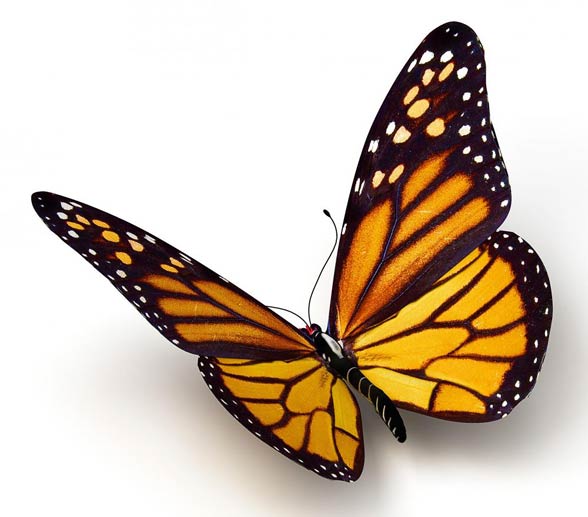 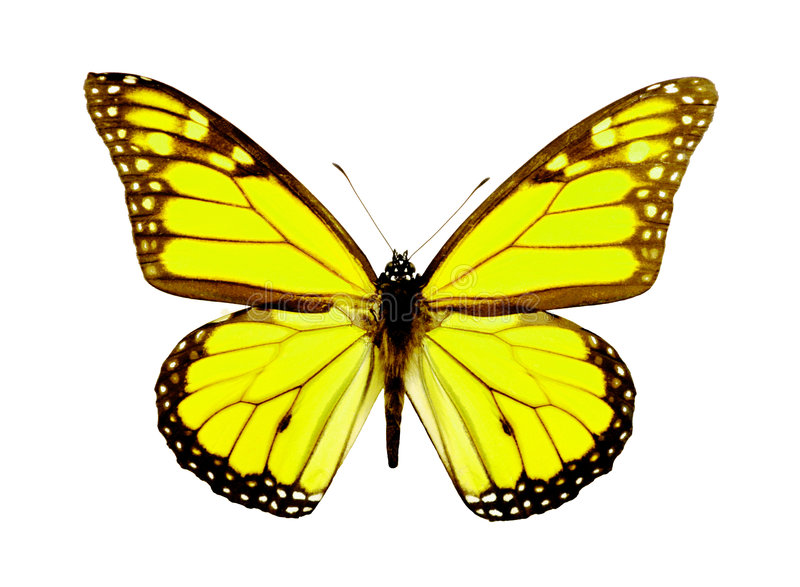 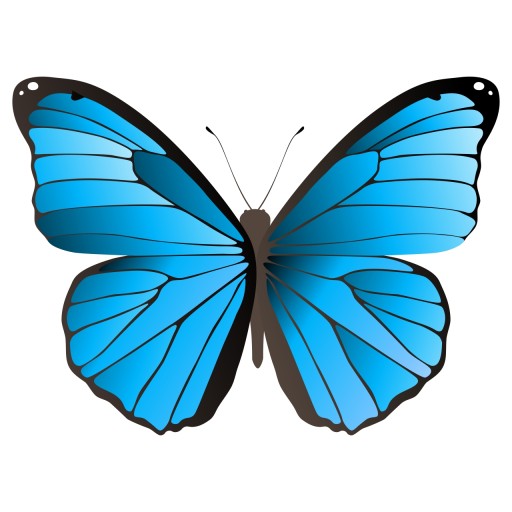 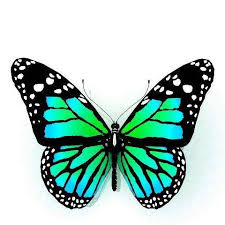 